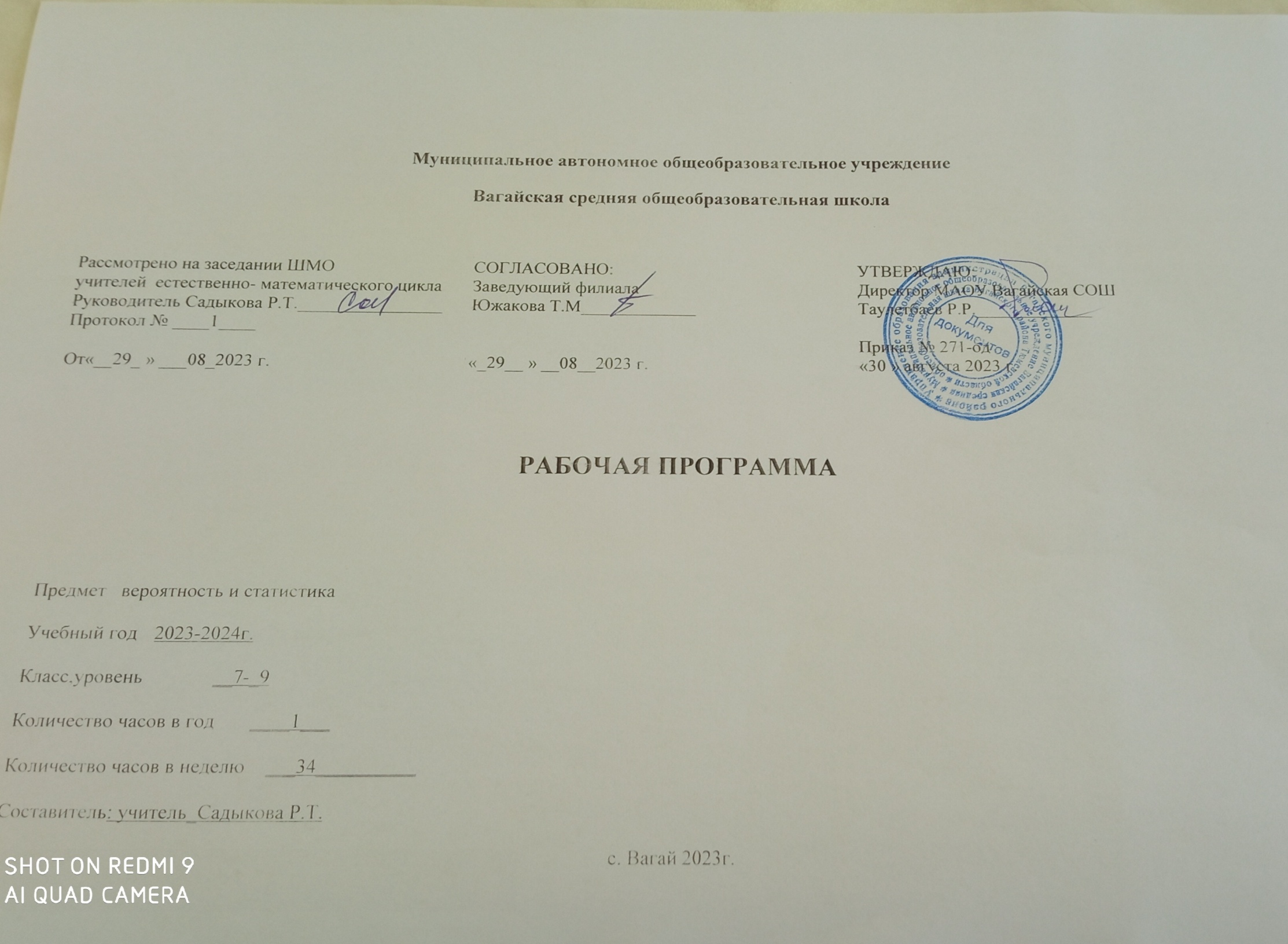 Содержание учебного предмета «Вероятность и статистика»КЛАССПредставление данных в виде таблиц, диаграмм, графиков. Заполнение таблиц, чтение и построение диаграмм (столбиковых (столбчатых) и круговых). Чтение графиков реальных процессов. Извлечение информации из диаграмм и таблиц, использование и интерпретация данных.	Описательная статистика: среднее арифметическое, медиана, размах, наибольшее и наименьшее значения набора числовых данных. Примеры случайной изменчивости. Случайный эксперимент (опыт) и случайное событие. Вероятность и частота. Роль маловероятных и практически достоверных событий в природе и в обществе. Монета и игральная кость в теории вероятностей. Граф, вершина, ребро. Степень вершины. Число рёбер и суммарная степень вершин. Представление о связности графа. Цепи и циклы. Пути в графах. Обход графа (эйлеров путь). Представление об ориентированном графе. Решение задач с помощью графов.8 КЛАССПредставление данных в виде таблиц, диаграмм, графиков. Множество, элемент множества, подмножество. Операции над множествами: объединение, пересечение, дополнение. Свойства операций над множествами: переместительное, сочетательное, распределительное, включения. Использование графического представления множеств для описания реальных процессов и явлений, при решении задач.Измерение рассеивания данных. Дисперсия и стандартное отклонение числовых наборов. Диаграмма рассеивания. Элементарные события случайного опыта. Случайные события. Вероятности событий. Опыты с равновозможными элементарными событиями. Случайный выбор. Связь между маловероятными и практически достоверными событиями в природе, обществе и науке. 	Дерево. Свойства деревьев: единственность пути, существование висячей вершины, связь между числом вершин и числом рёбер. Правило умножения. Решение задач с помощью графов.Противоположные события. Диаграмма Эйлера. Объединение и пересечение событий.Несовместные события. Формула сложения вероятностей. Условная вероятность. Правило умножения. Независимые события. Представление эксперимента в виде дерева. Решение задач на нахождение вероятностей спо мощью дерева случайного эксперимента, диаграмм Эйлера.9 КЛАСС	Представление данных в виде таблиц, диаграмм, графиков, интерпретация данных. Чтение и построение таблиц, диаграмм, графиков по реальным данным.	Перестановки и факториал. Сочетания и число сочетаний. Треугольник Паскаля. Решение задач с использованием комбинаторики.	Геометрическая вероятность. Случайный выбор точки из фигуры на плоскости, из отрезка и из дуги окружности.	Испытание. Успех и неудача. Серия испытаний до первого успеха. Серия испытаний Бернулли. Вероятности событий в серии испытаний Бернулли.	Случайная величина и распределение вероятностей. Математическое ожидание и дисперсия. Примеры математического ожидания как теоретического среднего значения величины.Математическое ожидание и дисперсия случайной величины «число успехов в серии испытаний Бернулли».Понятие о законе больших чисел. Измерение вероятностей с помощью частот. Роль и значение закона больших чисел в природе и обществе.Планируемые результаты освоения учебного предмета «Вероятность и статистика»Освоение учебного предмета «Вероятность и статистика», как раздела курса "Математики" должно обеспечивать достижение на уровне основного общего образования следующих личностных, метапредметных и предметных образовательных результатов:ЛИЧНОСТНЫЕ РЕЗУЛЬТАТЫ	Личностные результаты освоения программы учебного предмета «Вероятность и статистика» характеризуются: Патриотическое воспитание:ммммммммммммммммммммммммммммммммммм
	проявлением интереса к прошлому и настоящему российской математики, ценностным отношением к достижениям российских математиков и российской математической школы, к использованию этих достижений в других науках и прикладных сферах.	Гражданское и духовно-нравственное воспитание: 
	готовностью к выполнению обязанностей гражданина и реализации его прав, представлением о математических основах функционирования различных структур, явлений, процедур гражданского общества (выборы, опросы и пр.); 
	готовностью к обсуждению этических проблем, связанных с практическим применением достижений науки, осознанием важности морально-этических принципов в деятельности учёного.Трудовое воспитание:мммммммммммммммммммммммммммммммммм
	установкой на активное участие в решении практических задач математической направленности, осознанием важности математического образования на протяжении всей жизни для успешной профессиональной деятельности и развитием необходимых умений; 
	осознанным выбором и построением индивидуальной траектории образования и жизненных планов с учётом личных интересов и общественных потребностей.	Эстетическое воспитание:мммммммммммммммммммммммммммммммммммм
	способностью к эмоциональному и эстетическому восприятию математических объектов, задач, решений, рассуждений; умению видеть математические закономерности в искусстве.	Ценности научного познания:мммммммммммммммммммммммммммм
	ориентацией в деятельности на современную систему научных представлений об основных закономерностях развития человека, природы и общества, пониманием математической науки как сферы человеческой деятельности, этапов её развития и значимости для развития цивилизации; овладением языком математики и математической культурой как средством познания мира; овладением простейшими навыками исследовательской деятельности.	Физическое воспитание, формирование культуры здоровья и эмоционального благополучия: 	готовностью применять математические знания в интересах своего здоровья, ведения здорового образа жизни (здоровое питание, сбалансированный режим занятий и отдыха, регулярная физическая активность); сформированностью навыка рефлексии, признанием своего права на ошибку и такого же права другого человека.	Экологическое воспитание:ммммммммммммммммммммммммммммммм
	ориентацией на применение математических знаний для решения задач в области сохранности окружающей среды, планирования поступков и оценки их возможных последствий для окружающей среды; осознанием глобального характера экологических проблем и путей их решения.	Личностные результаты, обеспечивающие адаптацию обучающегося к изменяющимся условиям социальной и природной среды:—  готовностью к действиям в условиях неопределённости, повышению уровня своей компетентности через практическую деятельность, в том числе умение учиться у других людей, приобретать в совместной деятельности новые знания, навыки и компетенции из опыта других;—  необходимостью в формировании новых знаний, в том числе формулировать идеи, понятия, гипотезы об объектах и явлениях, в том числе ранее не известных, осознавать дефициты собственных знаний и компетентностей, планировать своё развитие; —  способностью осознавать стрессовую ситуацию, воспринимать стрессовую ситуацию как вызов, требующий контрмер, корректировать принимаемые решения и действия, формулировать и оценивать риски и последствия, формировать опыт.МЕТАПРЕДМЕТНЫЕ РЕЗУЛЬТАТЫМетапредметные результаты освоения программы учебного предмета «Вероятность и статистика»характеризуются овладением универсальными познавательными действиями, универсальными коммуникативными действиями и универсальными регулятивными действиями.1) Универсальные познавательные действия обеспечивают формирование базовых когнитивных процессов обучающихся (освоение методов познания окружающего мира; применение логических, исследовательских операций, умений работать с информацией).Базовые логические действия:—  выявлять и характеризовать существенные признаки математических объектов, понятий, отношений между понятиями; формулировать определения понятий; устанавливать существенный признак классификации, основания для обобщения и сравнения, критерии проводимого анализа;—  воспринимать, формулировать и преобразовывать суждения: утвердительные и отрицательные, единичные, частные и общие; условные;—  выявлять математические закономерности, взаимосвязи и противоречия в фактах, данных, наблюдениях и утверждениях; предлагать критерии для выявления закономерностей и противоречий;—  делать выводы с использованием законов логики, дедуктивных и индуктивных умозаключений, умозаключений по аналогии;—  разбирать доказательства математических утверждений (прямые и от противного), проводить самостоятельно несложные доказательства математических фактов, выстраивать аргументацию, приводить примеры и контрпримеры; обосновывать собственные рассуждения;—  выбирать способ решения учебной задачи (сравнивать несколько вариантов решения, выбирать наиболее подходящий с учётом самостоятельно выделенных критериев).Базовые исследовательские действия:—  использовать вопросы как исследовательский инструмент познания; формулировать вопросы, фиксирующие противоречие, проблему, самостоятельно устанавливать искомое и данное, формировать гипотезу, аргументировать свою позицию, мнение;—  проводить по самостоятельно составленному плану несложный эксперимент, небольшое исследование по установлению особенностей математического объекта, зависимостей объектов между собой;—  самостоятельно формулировать обобщения и выводы по результатам проведённогонаблюдения, исследования, оценивать достоверность полученных результатов, выводов и обобщений;—  прогнозировать возможное развитие процесса, а также вы- двигать предположения о его развитии в новых условиях.Работа с информацией:—  выявлять недостаточность и избыточность информации, данных, необходимых для решения задачи;—  выбирать, анализировать, систематизировать и интерпретировать информацию различных видов и форм представления;—  выбирать форму представления информации и иллюстрировать решаемые задачи схемами, диаграммами, иной графикой и их комбинациями;—  оценивать надёжность информации по критериям, предложенным учителем или сформулированным самостоятельно.	2)  Универсальные коммуникативные действия обеспечивают сформированность социальных навыков обучающихся.Общение:—  воспринимать и формулировать суждения в соответствии с условиями и целями общения; ясно, точно, грамотно выражать свою точку зрения в устных и письменных текстах, давать пояснения по ходу решения задачи, комментировать полученный результат;—  в ходе обсуждения задавать вопросы по существу обсуждаемой темы, проблемы, решаемой задачи, высказывать идеи, нацеленные на поиск решения; сопоставлять свои суждения с суждениями других участников диалога, обнаруживать различие и сходство позиций; в корректной форме формулировать разногласия, свои возражения;—  представлять результаты решения задачи, эксперимента, исследования, проекта; самостоятельно выбирать формат выступления с учётом задач презентации и особенностей аудитории.Сотрудничество:—  понимать и использовать преимущества командной и индивидуальной работы при решении учебных математических задач;—  принимать цель совместной деятельности, планировать организацию совместной работы, распределять виды работ, договариваться, обсуждать процесс и результат работы; обобщать мнения нескольких людей;—  участвовать в групповых формах работы (обсуждения, обмен мнениями, мозговые штурмы и др.);—  выполнять свою часть работы и координировать свои действия с другими членами команды;—  оценивать качество своего вклада в общий продукт по критериям, сформулированным участниками взаимодействия.	3)  Универсальные регулятивные действия обеспечивают формирование смысловых установок и жизненных навыков личности.Самоорганизация:самостоятельно составлять план, алгоритм решения задачи (или его часть), выбирать способ решения с учётом имеющихся ресурсов и собственных возможностей, аргументировать и корректировать варианты решений с учётом новой информации.Самоконтроль:—  владеть способами самопроверки, самоконтроля процесса и результата решения математической задачи;—  предвидеть трудности, которые могут возникнуть при решении задачи, вносить коррективы в деятельность на основе новых обстоятельств, найденных ошибок, выявленных трудностей;—  оценивать соответствие результата деятельности поставлен- ной цели и условиям, объяснять причины достижения или недостижения цели, находить ошибку, давать оценку приобретённому опыту.ПРЕДМЕТНЫЕ РЕЗУЛЬТАТЫ	Предметные результаты освоения курса «Вероятность и статистика» характеризуются следующими умениями.7 КЛАСС—  Читать информацию, представленную в таблицах, на диаграммах; —  Представлять данные в виде таблиц, строить диаграммы (столбиковые (столбчатые) и круговые) по массивам значений.—  Описывать и интерпретировать реальные числовые данные, представленные в таблицах, на диаграммах, графиках.—  Использовать для описания данных статистические характеристики: среднее арифметическое, медиана, наибольшее и наименьшее значения, размах.—  Иметь представление о случайной изменчивости на примерах цен, физических величин, антропометрических данных; иметь представление о статистической устойчивости.8 КЛАСС—  Извлекать и преобразовывать информацию, представленную в виде таблиц, диаграмм, графиков; представлять данные в виде таблиц, диаграмм, графиков.—  Описывать данные с помощью статистических показателей: средних значений и мер рассеивания (размах, дисперсия и стандартное отклонение).—  Находить частоты числовых значений и частоты событий, в том числе по результатам измерений и наблюдений.—  Находить вероятности случайных событий в опытах, зная вероятности элементарных событий, в том числе в опытах с равновозможными элементарными событиями.—  Использовать графические модели: дерево случайного эксперимента, диаграммы Эйлера, числовая прямая.—  Оперировать понятиями: множество, подмножество; выполнять операции над множествами: объединение, пересечение, дополнение; перечислять элементы множеств; применять свойства множеств.—  Использовать графическое представление множеств и связей между ними для описания процессов и явлений, в том числе при решении задач из других учебных предметов и курсов.9 КЛАСС—   Извлекать и преобразовывать информацию, представленную в различных источниках в виде таблиц, диаграмм, графиков; представлять данные в виде таблиц, диаграмм, графиков.—  Решать задачи организованным перебором вариантов, а также с использованием комбинаторных правил и методов.—  Использовать описательные характеристики для массивов числовых данных, в том числе средние значения и меры рассеивания.—  Находить частоты значений и частоты события, в том числе пользуясь результатами проведённых измерений и наблюдений.—  Находить вероятности случайных событий в изученных опытах, в том числе в опытах с равновозможными элементарными событиями, в сериях испытаний до первого успеха, в сериях испытаний Бернулли.—  Иметь представление о случайной величине и о распределении вероятностей.—  Иметь представление о законе больших чисел как о проявлении закономерности в случайной изменчивости и о роли закона больших чисел в природе и обществе.3.Тематическое планирование с указанием количества академических часов, отводимых на освоение каждой темы учебного предмета «Вероятность и статистика», и возможность использования по этой теме электронных (цифровых) образовательных ресурсов.7 классКЛАССкласс№ п/пНаименование разделов и тем программы  Количество часовКоличество часовКоличество часовЭлектронные (цифровые) образовательные ресурсы№ п/пНаименование разделов и тем программы  ВсегоКонтрольные работыПрактические работыЭлектронные (цифровые) образовательные ресурсыПредставление данных  Представление данных  7    2Библиотека ЦОК https://m.edsoo.ru/7f415fdc1 Представление данных в таблицах  12 Практические вычисления по табличным данным 13    Извлечение и интерпретация табличных данных14   Практическая работа №1 "Таблицы"15Графическое представление данных в виде круговых, столбиковых (столбчатых) диаграмм16Чтение и построение диаграмм. Примеры демографических диаграмм17Практическая работа №2 "Диаграммы"1Описательная статистика Описательная статистика 9  11Библиотека ЦОК https://m.edsoo.ru/7f415fdc9Числовые наборы. Среднее арифметическое110Медиана числового набора. Устойчивость медианы111Медиана числового набора. Устойчивость медианы112Практическая работа "Средние значения"1113Наибольшее и наименьшее значения числового набора. Размах114Наибольшее и наименьшее значения числового набора. Размах115Наибольшее и наименьшее значения числового набора. Размах116Контрольная работа по темам "Представление данных. Описательная статистика"11Случайная изменчивость61Библиотека ЦОК https://m.edsoo.ru/7f415fdc17Случайная изменчивость (примеры)118Частота значений в массиве данных119Группировка120Гистограммы121Гистограммы122Практическая работа "Случайная изменчивость"1Введение в теорию графов Введение в теорию графов 4Библиотека ЦОК https://m.edsoo.ru/7f415fdc23Граф, вершина, ребро. Представление задачи с помощью графа124Степень (валентность) вершины. Число рёбер и суммарная степень вершин. Цепь и цикл125Цепь и цикл. Путь в графе. Представление о связности графа126Представление об ориентированных графах1Вероятность и частота случайного события  Вероятность и частота случайного события  5 1  1  Библиотека ЦОК https://m.edsoo.ru/7f415fdc27Случайный опыт и случайное событие128Вероятность и частота события. Роль маловероятных и практически достоверных событий в природе и в обществе129Монета и игральная кость в теории вероятностей130Практическая работа "Частота выпадения орла"131Контрольная работа по темам "Случайная изменчивость. Графы. Вероятность случайного события"1Обобщение, систематизация знаний     3  Библиотека ЦОК https://m.edsoo.ru/7f415fdc32Повторение, обобщение. Представление данных133Повторение, обобщение. Описательная статистика134Повторение, обобщение. Вероятность случайного события1общее количество часов по программе3425№ п/пНаименование разделов и тем программы  Количество часовКоличество часовКоличество часовЭлектронные (цифровые) образовательные ресурсы№ п/пНаименование разделов и тем программы  ВсегоКонтрольные работыПрактические работыЭлектронные (цифровые) образовательные ресурсыПовторение курса 7 класса  Повторение курса 7 класса  4Библиотека ЦОК https://m.edsoo.ru/7f415fdc1Представление данных. Описательная статистика12Случайная изменчивость. Средние числового набора13Случайные события. Вероятности и частоты14Классические модели теории вероятностей: монета и игральная кость12.Описательная статистика. Рассеивание данных4Библиотека ЦОК https://m.edsoo.ru/7f415fdc5Отклонения16Дисперсия числового набора17Стандартное отклонение числового набора18Диаграммы рассеивания13.Множества  51Библиотека ЦОК https://m.edsoo.ru/7f415fdc9Множество, подмножество110Операции над множествами: объединение, пересечение, дополнение111Свойства операций над множествами: переместительное, сочетательное, распределительное, включения112Графическое представление множеств113Контрольная работа по темам "Статистика. Множества"114.Вероятность случайного события  6    1Библиотека ЦОК https://m.edsoo.ru/7f415fdc14Элементарные события. Случайные события115Благоприятствующие элементарные события. Вероятности событий116Благоприятствующие элементарные события. Вероятности событий117Опыты с равновозможными элементарными событиями. Случайный выбор118Опыты с равновозможными элементарными событиями. Случайный выбор119Практическая работа "Опыты с равновозможными элементарными событиями"15.Введение в теорию графов  4Библиотека ЦОК https://m.edsoo.ru/7f415fdc20Дерево121Свойства дерева: единственность пути, существование висячей вершины, связь между числом вершин и числом рёбер122-23Правило умножения2Случайные события  8Библиотека ЦОК https://m.edsoo.ru/7f415fdc24Противоположное событие125Диаграмма Эйлера. Объединение и пересечение событий126-27Несовместные события. Формула сложения вероятностей228Правило умножения вероятностей. Условная вероятность. Независимые события129Правило умножения вероятностей. Условная вероятность. Независимые события130-31Представление случайного эксперимента в виде дерева2Обобщение, систематизация знаний 3  1Библиотека ЦОК https://m.edsoo.ru/7f415fdc32Повторение, обобщение. Представление данных. Описательная статистика133Повторение, обобщение. Графы134Контрольная работа по темам "Случайные события. Вероятность. Графы"11общее количество часов по программе3421№ п/пНаименование разделов и тем программы  Наименование разделов и тем программы  Количество часовКоличество часовКоличество часовЭлектронные (цифровые) образовательные ресурсы№ п/пНаименование разделов и тем программы  Наименование разделов и тем программы  ВсегоКонтрольные работыПрактические работыЭлектронные (цифровые) образовательные ресурсыПовторение курса 8 класса  Повторение курса 8 класса  Повторение курса 8 класса  4Библиотека ЦОК https://m.edsoo.ru/7f415fdc11Представление данных122Описательная статистика133Операции над событиями144Независимость событий122Элементы комбинаторики4155Комбинаторное правило умножения166Перестановки. Факториал. Сочетания и число сочетаний177Треугольник Паскаля188Практическая работа "Вычисление вероятностей с использованием комбинаторных функций электронных таблиц"1133Геометрическая вероятность  4   99Геометрическая вероятность. Случайный выбор точки из фигуры на плоскости, из отрезка, из дуги окружности110-1110-11Геометрическая вероятность. Случайный выбор точки из фигуры на плоскости, из отрезка, из дуги окружности21212Геометрическая вероятность. Случайный выбор точки из фигуры на плоскости, из отрезка, из дуги окружности14.4.Испытания Бернулли  6    113-1513-15Испытание. Успех и неудача. Серия испытаний до первого успеха316-1716-17Испытания Бернулли. Вероятности событий в серии испытаний Бернулли21818Практическая работа "Испытания Бернулли"1155Случайная величина 6    1919Случайная величина и распределение вероятностей12020Математическое ожидание и дисперсия случайной величины12121Примеры математического ожидания как теоретического среднего значения величины12222Понятие о законе больших чисел12323Измерение вероятностей с помощью частот12424Применение закона больших чисел1Обобщение, контроль  10   12525Обобщение, систематизация знаний. Представление данных12626Обобщение, систематизация знаний. Описательная статистика12727Обобщение, систематизация знаний. Представление данных. Описательная статистика12828Обобщение, систематизация знаний. Вероятность случайного события12929Обобщение, систематизация знаний. Вероятность случайного события. Элементы комбинаторики13030Обобщение, систематизация знаний. Элементы комбинаторики13131Обобщение, систематизация знаний. Элементы комбинаторики. Случайные величины и распределения13232Обобщение, систематизация знаний. Случайные величины и распределения13333Итоговая контрольная работа113434Обобщение, систематизация знаний1общее количество часов по программеобщее количество часов по программе3412